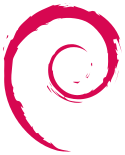 Debían o Proyecto Debían (en inglés Debían Project ) es una comunidad conformada  por desarrolladores y usuarios, que mantiene un sistema operativo GNU basado en software libre.                                                El sistema se encuentra pre compilado, empaquetado y en un formato de múltiples arquitecturas de computador y para varios núcleos.Debían es una versión más complicada del sistema operativo Linux. Está basado en las distribuciones Ubuntu y Ubuntu, aunque no es tan accesible para los usuarios de computadoras casuales. Debían tiene la capacidad de funcionar como un sistema operativo de escritorio estándar, y también como un sistema operativo para ejecutar equipos servidores.Nació como una apuesta por separar en sus versiones el software libre del software no libre. El modelo de desarrollo del proyecto es ajeno a motivos empresariales o comerciales, siendo llevado adelante por los propios usuarios, aunque cuenta con el apoyo de varias empresas en forma de infraestructuras. Debían no vende directamente su software, lo pone a disposición de cualquiera en Internet, aunque sí permite a personas o empresas distribuirlo comercialmente mientras se respete su licencia.3La comunidad de desarrolladores del proyecto cuenta con la representación de Software in te Public Interest,4 una organización sin ánimo de lucro que da cobertura legal a varios proyectos de software libre.La primera adaptación del sistema Debian, siendo también la más desarrollada, es Debían GNU/Linux, basada en el núcleo Linux, y como siempre utilizando herramientas de GNU. Existen también otras adaptaciones con diversos núcleos: Hurd (Debían GNU/Hure);Nets (Debían GNU/Nets) y FreeBSD (Debían). DEBIAN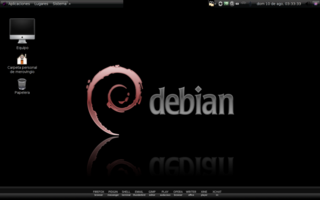 El proyecto Debían fue fundado en el año 1993 por Ian Murdock, después de haber estudiado en la Universidad Purdue. Murdock escribió elManifiesto de Debían que utilizó como base para la creación de la distribución GNU/Linux debían. Dentro de este texto los puntos destacables son: tener de la distribución de manera abierta, coherente al espíritu de Linux (núcleo) y de GNU.El nombre del proyecto se basa en la combinación del nombre de su entonces novia (actual ex esposa) Deborah con su propio nombre Ia han, formando el portamanteo Debían, pronunciado como las sílabas correspondientes de estos nombres, en inglés estadounidense: /dɛbˈiːjən/.El proyecto creció lentamente al principio y lanzó sus primeras versiones 0.9x en 1994 y 1995. Las primeras portabilidades a otras arquitecturas fueron a comienzos de 1995, siendo la primera versión 1.x de Debían lanzada en 1996.En 1996, Bruce Perens sustituyó a Ian Murdock como el líder de proyecto. Por sugerencia del desarrollador Ean Schuessler, dirigió el proceso de actualización del Contrato Social de Debían y de las pautas del software de debían libremente, definiendo los puntos fundamentales para el desarrollo de la distribución. También inició la creación de la licencia de software legal de la organización.Bruce Perens se retiró en 1998, antes del lanzamiento de la primera versión de Debían basada en glibc, la 2.0. El proyecto procedió a elegir a nuevos líderes y a hacer dos revisiones de la versión 2.x, cada uno incluyendo más versiones para otras arquitecturas y más paquetes. Conveniente fue lanzada durante este período y la primera portabilidad a un núcleo no basado en el núcleo Linux, naciendo así debían GNU/Hurd, utilizando el núcleo de Hurd proveniente del proyecto GNU. Las primeras distribuciones GNU/Linux basadas en Debían (Corel Linux y la Stormix's Linux de Stormix), fueron comenzadas en 1999. Aunque estuvieron desarrolladas no por mucho tiempo, estas distribuciones fueron las primeras de muchas que se basarían en Debían.A finales de 2000, el proyecto realizó el mayor cambio a la estructura de los archivos y la organización de las versiones, reorganizando procesos de liberación de paquetes del software con el nuevo "package pools" (del inglés depósito de paquetes), y creando un rama de prueba, relativamente estable para el lanzamiento siguiente. En 2001, los desarrolladores comenzaron a reunirse en una conferencia anual llamada Debconf con discusiones y talleres para desarrolladores y usuarios técnicos.Distribuciones derivadasEn la actualidad, como Debían es una dextro que ha demostrado su estabilidad y utilidad, muchos desarrolladores la han tomado para crear a partir de ella nuevas distribuciones. Se las conoce como distribuciones basadas en Debían.En septiembre de 2010 existen 121 distribuciones activas basadas en Debían; según el buscador de DistroWatch, además Debían posee en su sitio web una lista oficial de sus distribuciones descendientes.ACTUALIZACIONES FÁCILES            Actualizarse a una nueva versión de Debían es muy fácil gracias a nuestro sistema de empaquetamiento. Sólo tiene que ejecutar apt-get update; apt-get dist-upgrade (o aptitude update; aptitude dist-upgrade, según la versión) y usted puede actualizarse desde un CD en cuestión de minutos o configure apt para que utilice alguno de los trescientos, espejos de Debían y actualícelo desde la red.	Buena seguridad del sistema                                      Debían y la comunidad del software libre son muy sensibles a asegurarse de que los arreglos de problemas de seguridad entren en la distribución rápidamente. Normalmente, los paquetes arreglados se hacen disponibles a los pocos días. 
La disponibilidad del código fuente permite que la seguridad en Debían se evalué de forma abierta, lo que evita que se implementen modelos de seguridad pobres. Además, la mayoría de los proyectos de software libre tienen sistemas de revisión por terceras partes, que, como primera medida, evitan que se introduzcan en el sistema problemas de seguridad potenciales.Software de seguridad                                                                                                                                  Muchos desconocen que cualquier cosa enviada por la red puede ser leída por cualquier máquina entre usted y el receptor. Debían tiene paquetes del famoso software GPG (y PGP) que permite enviar correo entre usuarios preservando su privacidad. Además, sah permite crear conexiones seguras a otras máquinas que tengan sah instalado.VENTAJAS·   Distribución libre y gratuita, tanto del Sistema Operativo como de las actualizaciones del mismo.·   Es uno de los Sistemas Operativos más estables En la actualidad.·  Casi no existen los malware o virus para este Sistema Operativo.·   No es necesario piratear, ni crackear nada ya que el software el gratuito.·  Una de las grandes ventajas de Debían, es que posee miles de paquetes pre-compilados estables.·    Su kernel se puede configurar por cualquier persona que sepa hacerlo. (El kernel es el núcleo del sistema operativo.) Esto podrá ser útil, por ejemplo, para optimizar el funcionamiento de Linux con un procesador o CPU de una marca particular. Esto no puede hacerse en Windows.DESVENTAJAS·  Se necesita un previo conocimiento en Linux para poder usar con comodidad el Sistema Operativo.·  Es largo el tiempo que transcurre entre lanzamientos de versiones estables. Por ejemplo, Pasaron casi tres años entre el lanzamiento de  Debían 3.0 y Debían 3.1.·  La instalación es difícil para un usuario sin conocimiento en Linux.·  Los dispositivos externos como pen drives, etc. tienen que ser montados por el usuario.